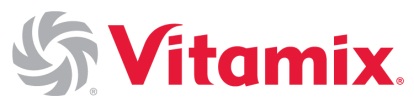 Dietitian Connection Member - Confidential Order FormFor Purchase of Vitamix ProductsVitamix are happy to be able to provide this great offer to Dietitian Connection Members. Orders will be accepted up until Friday 29th June at 5pm.Purchases are subject to the following restrictions and limitations: 1. Products must be purchased by Dietitian Connection Members only, for personal use or as a gift.2. Applicable Australian GST tax is included in all purchases. 4. Vitamix ANZ limits the quantity of blenders to 1 per member. 5. Vitamix ANZ reserves the right to limit this offer to periods of time when sufficient quantities     are available. 6. Payment can be made by direct deposit only into the Vita-Mix ANZ HSBC bank account. 7. Shipment of the order will only be made after payment has been received by Vitamix ANZ.Dietitian Connection Members purchasing a Vitamix at a discounted price must sign this form and agree to keep the special pricing confidential; not discussing price with anyone outside of their organization. I am buying this for personal use or a gift only. I will NOT sell and will not be reimbursed for the above merchandise. MemberFirst/Last Name:   _______________________________________________________________Recipient of product :__________________________  Relationship:___________________________Address of Recipient:  ________________________________________________________________City: __________________________________         State:__________ 	 Postcode: ________Phone: _____________________________________Requested delivery date: _____________________________________________________________(we can only specify a day Mon-Fri for delivery, we are unable to delivery at an exact time of day)Ordered Items and Pricing as per attached order sheet.Payment to be made to the bank account below and advise by email retailerservice@vitamix.com.au when payment has been made:Please use your name for bank reference: _____________________________________________
Bank:                            	HSBC BANK AUSTRALIA LIMITED 
Account Name:             	VITA-MIX ANZ PTY LIMITED 
Currency:                     	AUD         
Account Type:               	BUSINESS CHEQUE ACCOUNT               
BSB:                            	342-011 
Account Number:         	530052-001        Member’s Signature: _____________________________       	Date:_________________Vitamix ANZ Approval:____________________________	Date:_________________Please email this order form to retailerservice@vitamix.com.au.